Поштовани ученици, ове недеље немате домаћи задатак из биологије због пробног завршног испита. У прилогу вам шаљемо едукативне занимљивости везане за лекцију „Отпад и рециклажа“ и молимо вас да ишчитате следећи материјал.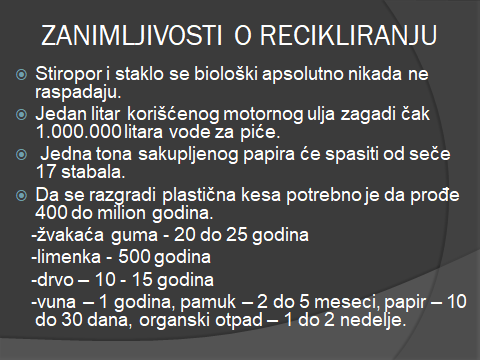 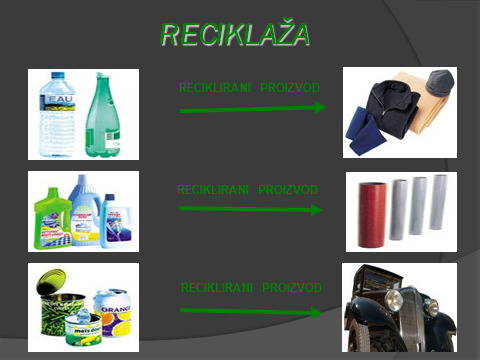 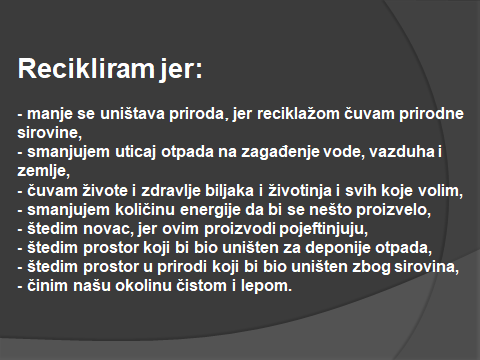 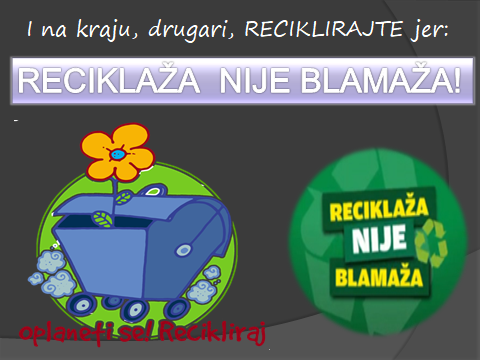 